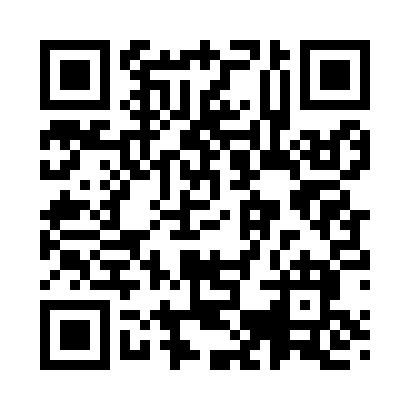 Prayer times for Salt Creek, Colorado, USAMon 1 Jul 2024 - Wed 31 Jul 2024High Latitude Method: Angle Based RulePrayer Calculation Method: Islamic Society of North AmericaAsar Calculation Method: ShafiPrayer times provided by https://www.salahtimes.comDateDayFajrSunriseDhuhrAsrMaghribIsha1Mon4:075:391:024:578:269:582Tue4:075:401:034:578:259:583Wed4:085:401:034:578:259:574Thu4:095:411:034:578:259:575Fri4:105:411:034:588:259:566Sat4:105:421:034:588:259:567Sun4:115:421:034:588:249:558Mon4:125:431:044:588:249:559Tue4:135:441:044:588:249:5410Wed4:145:441:044:588:239:5411Thu4:155:451:044:588:239:5312Fri4:155:461:044:588:229:5213Sat4:165:461:044:588:229:5214Sun4:175:471:044:588:219:5115Mon4:185:481:044:588:219:5016Tue4:195:481:054:588:209:4917Wed4:205:491:054:588:209:4818Thu4:225:501:054:588:199:4719Fri4:235:511:054:588:189:4620Sat4:245:511:054:588:189:4521Sun4:255:521:054:588:179:4422Mon4:265:531:054:588:169:4323Tue4:275:541:054:578:169:4224Wed4:285:551:054:578:159:4125Thu4:295:561:054:578:149:4026Fri4:305:561:054:578:139:3927Sat4:325:571:054:578:129:3828Sun4:335:581:054:568:119:3629Mon4:345:591:054:568:109:3530Tue4:356:001:054:568:099:3431Wed4:366:011:054:568:089:33